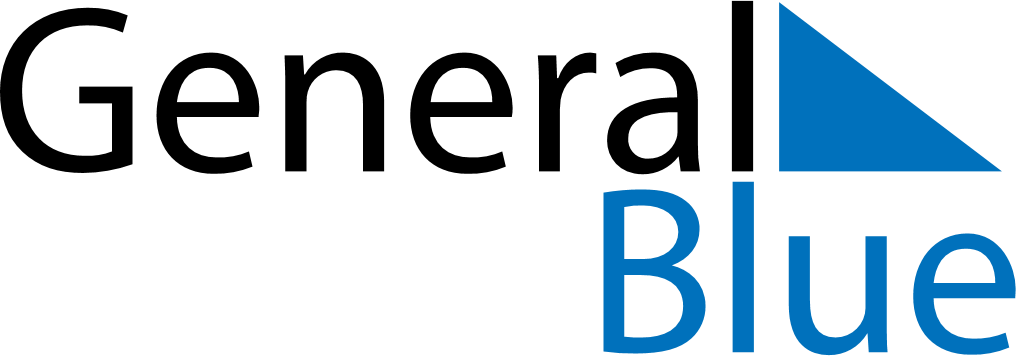 September 2021September 2021September 2021September 2021AustraliaAustraliaAustraliaSundayMondayTuesdayWednesdayThursdayFridayFridaySaturday1233456789101011Father’s Day121314151617171819202122232424252627282930